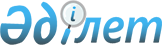 О некоторых вопросах акционерного общества "Фонд национального благосостояния "Самрук-Қазына"
					
			Утративший силу
			
			
		
					Постановление Правительства Республики Казахстан от 31 декабря 2021 года № 995. Отменено постановлением Правительства Республики Казахстан от 11 декабря 2023 года № 1102.
      Сноска. Отменено постановлением Правительства РК от 11.12.2023 № 1102.
      В соответствии с подпунктом 15-2) пункта 2 статьи 7 Закона Республики Казахстан от 1 февраля 2012 года "О Фонде национального благосостояния" Правительство Республики Казахстан ПОСТАНОВЛЯЕТ:
      1. Акционерному обществу "Фонд национального благосостояния "Самрук-Қазына" (по согласованию) в установленном законодательством Республики Казахстан порядке обеспечить:
      1) финансирование строительства парка семейного отдыха в городе Нур-Султане;
      2)  принятие необходимых мер, вытекающих из настоящего постановления.
      2. Настоящее постановление вводится в действие со дня его подписания.
					© 2012. РГП на ПХВ «Институт законодательства и правовой информации Республики Казахстан» Министерства юстиции Республики Казахстан
				
      Премьер-МинистрРеспублики Казахстан 

А. Мамин
